А.П. ЧерныхГеральдика конца XVI в.в трактате Х. Гуардиолы«О благородстве»Произведение Х. де Гуардиолы «Трактат о благо-родстве» – одно из многих на эту тему, появившихся ибытовавших в Испании в XVI–XVII вв.Его автор, Хуан Бенито де Гуардиола (?–1600) про-исходит из Барселоны, он монах-бенедиктинец монасты-ря Сан Бенито эль Реаль в Саагуне. Первоначально Гуар-диола был библиотекарем известной и богатой библиоте-ки дона Диего Сармьенто де Акунья графа Гондомар.Впоследствии он стал хранителем архива монастыря вСаагуне1, который изучил весьма тщательно. Большаячасть его жизни была посвящена историко-литературнымзанятиям. Особенно его привлекали труды генеалогиче-ского характера, многие из которых сохранилисьврукописи2. Современники отмечали его как знатока исто-рии. Последняя известная дата его жизни – 21 февраля1600 г.Основной, приписываемый Гуардиоле, труд – «Ис-тория монастыря в Саагуне» (Historia del Monasterio deSahagún)3. Он плодовитый автор, и рукописное собраниеего сохранившихся произведений содержит такие книги,123Guillén Berrendero J.A. Juan Benito Guardiola. Honor y nobleza en sigloXVI. Pervivencia y «mudanza» en los valores nobiliarios // BROCAR.Cuadernos de Investigación Histórica. N 28 (2004). P. 121.Guillén Berrendero J.A. La tratadística nobiliaria como espejo de nobles. Elexemplo de Juan Benito Guardiola y su «Tratado de nobleza» de 1591 //BROCAR. Cuadernos de Investigación Histórica. N 26 (2002) P. 96–97.Guillén Berrendero J.A. Juan Benito Guardiola. Honor y nobleza en sigloXVI... P. 122.85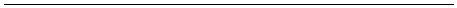 как «Libro de los Bienhechores del Monasterio de San Beni-to de Sahagún» (это 334 листа, 58 глав), начинающаяся соснования монастыря при Альфонсо III Великом; «His-toria ecclesiástica de Cataluña»; «Thesoro de la DivinaScriptura», трактат о христианских государях, генеалогияГабсбургов, генеалогии отдельных родов4.В знании геральдики Хуан Бенито Гуардиола зна-чительно уступает своему старшему современнику Анто-нио Агустину. Но, во-первых, масштабы фигур не вполнесопоставимы: архиепископ Агустин – крупный государ-ственный и церковный деятель, видный гуманист, публи-катор многих, в том числе и посвящённых геральдике,текстов5, а Гуардиола по сути – не более чем монастыр-ский архивариус. Он, конечно, тоже известный учёный,весьма эрудированный, но по сравнению с Агустином –эрудит безусловно второго порядка.Во-вторых, он интересен нам не как знаток ге-ральдических тонкостей, несмотря на то, что – и в этомзаключается некий парадокс – книга Гуардиолы оказалана испанское гербоведение большее воздействие, чем́труд Агустина: она вышла из печати в конце XVI в., атруд Агустина оставался в рукописи до 1734 г. и былизвестен очень узкому кругу гербоведов. Кстати, самА. Агустин, в первую очередь как знаток монет, был ему45О творчестве Х. Гуардиолы в целом см. уже упомянутую статью:Guillén Berrendero J.A. Juan Benito Guardiola. Honor y nobleza en sigloXVI… P. 117–143.См. подробнее Черных А.П. Антонио Агустин и его «Диалоги о гер-бах» [с приложением перевода первого диалога и комментариями] //Европа. Международный альманах. Вып. X. Тюмень, ТюмГУ, 2011;С. 205–225.; Он же. Геральдика как отрасль эрудитского знанияXVI в. в наследии Антонио Агустина // История: электронный науч-но-образовательный журнал. – 2011. – Вып. 8: Новые перспективы визучении истории Испании [Электронный ресурс] – Доступ для за-регистрированных пользователей. – URL: http://mes.igh.ru/magazine/content/antonio-agustin-heraldy.html (дата обращения: 23.11.2013).86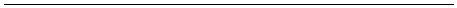 известен, и на его нумизматические произведения Гуар-диола ссылается6.6Guardiola J.B. Tratado de nobleza, y de los titulos y ditados que oy diatienen los varones claros y grandes de Espana [...] compuesto por IuanBenito Guardiola [...]. Madrid, 1591. Fol. 79r.87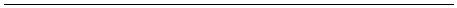 Илл. 1. Титульный лист издания Guardiola J.B. Tratado de nob-leza, [...]. Madrid, 1591Трактат Гуардиолы, посвящённый автором инфан-ту Филиппу, будущему Филиппу II, высоко оценивал88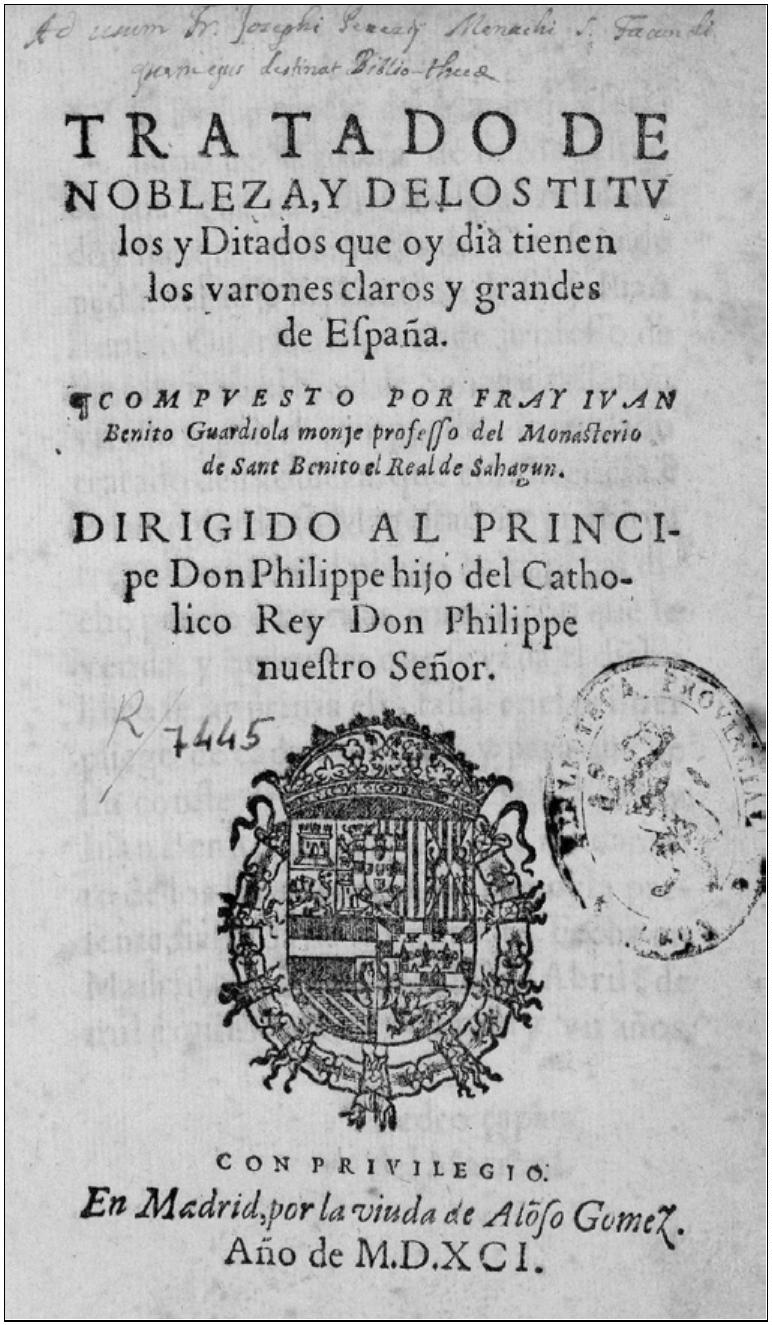 Г. Франкенаувсвоей библиографии испанскойгеральдики7, о нём упоминал Хосе де Авилес8; в XX в.его не обошёл вниманием И. Касканте9, на него неодно-кратно, поскольку говорит о блазонной терминологии,ссылается Л. Валеро де Бернабе10.Современный испанский исследователь проблемзнати Нового времени Хосе Гильен Беррендеро считает,что трактат Гуардиолы открывает целый ряд подобныхкастильских трактатов11, посвящённых проблемам зна-ти, и среди них является одним из фундаментальных12,оказавшим влияние не только на испанскую, но и напортугальскую нобилитетную прозу13. Это действитель-но так, хотя в отношении геральдики требует некоторыхуточнений, потому что в ряду геральдических сочине-ний он стоит не первым. С конца XV в. в Кастилии былшироко известен трактат Феррана Мехии «Об истинномблагородстве» (NobiliarioVero), а также касающиеся ге-ральдики произведения Диего де Валеры, Гарси Алонсоде Торреса, Родригеса дель Падрон, Грациа Деи и дру-гих, уже начала XVI в. Так что нельзя считать, что темагеральдики появляется впервые у Х.Б. Гуардиолы. Од-нако правота мнения Х. Гильена Беррендеро несомнен-на. Зададимся вопросом – в чём же именно?В трактате Гуардиолы геральдическая часть зани-мает главы с XII по XXII. В действительности это неодиннадцать глав, а девять, составляющих не более 60листов в его книге.Что такое гербы в изложении Гуардиолы?7891Franckenau G.E. de. Bibliotheca hispanica: historico genealogico heraldi-ca. Lipsiae, 1724. P. 212, N 721.Avilés J., marqués de. Ciencia Heroica reducida a las leyes del Blason.T. I–II. Madrid, 1780. T. I. P. 8–9.Cascante I.V. Heraldica Generaly fuentes de las armas de España.Barcelona–Madrid, 1956. P. 87.0 Valero de Bernabe L. Analisis de las caracteristicas generales de la heral-dica gentilicia еspanola y de las singularidades heraldicas existentes entrelos diversos territorios historicos hispanos. Madrid, 2007.1 Guillén Berrendero J.A. La tratadística nobiliaria como espejo de nobles. Elexemplo de Juan Benito Guardiola y su «Tratado de nobleza» de 1591 //BROCAR. Cuadernos de Investigación Histórica. N 26 (2002). P. 96–97.2 Guillén Berrendero J.A. Los mecanismos del honor y la nobleza en Cas-tilla y Portugal, 1556–1621. Madrid, 2009. P. 114.1113 Ibid. P. 698.89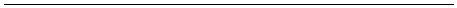 Со ссылкой на авторитеты Гуардиола говорит, что«гербами называются знаки и девизы (divisas) идальго иблагородных»14. В данном случае divisa – это обычноедля позднесредневековых и раннего Нового времени тек-стов обозначение всех визуальных признаков. В XII главе,которая называется «Каким образом гербы и частные ин-сигнии являются знаками титула и прерогатив знати», соссылками на античных и средневековых авторитетов Гу-ардиола напоминает, что «никто не может ни носить, ниприсваивать себе гербы, не будучи благородным…, по-скольку, давая таковые гербы, государь предоставляетзнатность, и потому они принадлежат единственно благо-родным»15.Происхождение гербовГербы, по мнению Гуардиолы, ведут своё начало ипроисхождение со времён римлян16. Непосредственнойпричиной их возникновения он полагает практическуювоенную необходимость: «в шуме битвы не могут бытьрасслышаны голоса начальствующих, и в битве дляуправления войсками должны были носить знаки, покаковым солдаты могли следовать за товарищами»17.Цель ношения на поле боя выраженных в гербах знакови девизов Гуардиола называет прямо – «чтобы былираспознаны своими»18. Именно своими, а не чужими!Это очень любопытное замечание, если учесть, что в по-следующие времена в гербоведении стало преобладатьмнение о необходимости средневекового распознаванияпротивника, а не соратника. «Знаменосцы – пишет Гуар-диола, – носили на штандартах и знамёнах изображённые1114 «las insignias y divisas de los hidalgos y nobles se llamen armas». Guar-diola J.B. Tratado de nobleza, y de los titulos y ditados que oy dia tienenlos varones claros y grandes de Espana [...] compuesto por Iuan BenitoGuardiola [...]. Madrid, 1591. Fol. 33r.5 «ninguno puede traher ni atribuir se insignias de armas, sino fuere noble,por quanto en ninguna manera y causa alguna parece que el principe con-cede la nobleza dando aql tal insignias y armas particulares, sino porqueellas pertenecen solamente a los nobles» Guardiola J.B. Op. cit. Fol. 31v.6 «tivieron principio y origen desde el tiempo de los Romanos». Ibid.Fol. 33r.117 Ibid. Fol. 33r.8 «los Capitanes cubiertos con sus escudos y armas suessen conocidos porlos suyos». Ibid. Fol. 33r.90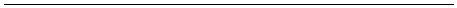 головы животных, другие носили нарисованными лица иголовы побеждённых врагов»19.Разумеется, он не мог обойти вниманием знак ор-ла. Он пишет: «Этой инсигнией [орлом] первым пользо-вался император Юлий Цезарь…, отсюда происходит то,что чёрный орёл с двумя головами в золотом поле и естьинсигния римских императоров»20. «И Гай Марий, кото-рый был семь раз консулом, родственник Юлия Цезаря,дал римским легионам орла, как свидетельствует Пли-ний»21. Гуардиола полагал, что «это знак Юпитера, ипотому римляне избрали его гербом»22. «Первым, ктоносил орла гербом – был Юпитер…, истинно то, что отЮпитера он перешёл критянам и от них троянцам, оттроянцев [принесён] в Италию Энеем, от которого еговзяли римляне»23. Таков путь заимствования знака орлапо Гуардиоле.«Две вещи да будут известны, а именно: почемуримляне носили одного орла на своём знамени гербом ивоенной инсигнией; и другая – почему вначале он имелне более одной головы, а потом две?»24. На вопрос «ка-кова причина того, что раньше этого орла рисовали содной головой, а теперь с двумя», Гуардиола отвечаетследующее: «заметьте, что в начале Империя была одна,а потом она разделилась на две, Восточную и Запад-ную», и в этом, по мнению нашего автора, причина дву-главости орла. «Таково, – пишет он, – значение орла сдвумя головами, которого носили гербами христианскиеимператоры, как Константинополя и Востока, так и Гер-мании и Запада, до того, как за наши грехи турки захва-тили Восточную империю»25. И далее, отдавая даньсредневековой традиции бестиариев, Гуардиола ведётречь о том, что орёл – царица птиц, и так далее. Двугла-вость орла как визуализация разделения Империи, такимобразом, воспринималась как объяснение необычного12229 Ibid. Fol. 33r.0 Ibid. Fol. 33v.1 Ibid.2 «escogieron la misma Aguila de Iupiter por blason de sus armas» Ibid.Fol. 34r.3 Ibid.4 Ibid. Fol. 33v.5 Ibid. Fol. 34r.22291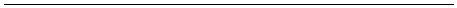 изображения уже с конца XVI в.; она просуществовалаочень долго, и в профанном сознании иногда встречает-ся и сегодня.Далее идут характерные для геральдических трак-татов этого времени эрудитские изыскания. Гуардиолассылается на библейские знаки колен Израиля, на свиде-тельство пророка Иеремии об использовании халдеямина знамени знака голубя26. «Царица ассирийцев Семи-рамида, согласно тому, что пишет Трог Помпей, носилаголубя в своих гербах»27 и, наконец, Эней Троянец имелгербами золотую ветвь в зелёном поле с двумя серебря-ными голубями – и ссылка на Вергилия28.Одновременно с этой «учёной» частью Гуардиола,знакомый с подлинной геральдической практикой и – небудем забывать – питавший особый интерес к генеалоги-ческим штудиям, приводит любопытные наблюдения.XIII глава повествует о том, «Как и когда предос-тавляются знаки и гербы, которые имеют благород-ные»29. Напоминая о том, что многие представителизнати древности достигли славы своих домов и родовгероическими деяниями, Гуардиола считал, что отсюдапроисходит то, что совершившие некие подвиги и слав-ные дела в битвах, взяли гербы в знак своих успехов«как блазон (в данном случае – изъявление – А.Ч.) и па-мять для всех своих потомков»30. При этом он пользует-ся понятием «истинные гербы» (verdaderas armasyinsignias), «которые имеют благородные, имеющие нача-ло и происхождение от доблести (или добродетели –virtud) своих предков»31.В XXI главе («Как берутся гербы, знаки и именамногих родов с процветающим и счастливым потомст-вом»)32 Гуардиола полагал принятие гербов аналогич-ным тому, «как имена берутся по произволению людей».«Мы видим по опыту, – пишет он, – что гербы и знакиво многих случаях совпадают (conformes) с родовыми22223336 Ibid. Fol. 34v.7 Ibid.8 Ibid. Fol. 34v–35r.9 Ibid. Fol. 32v.0 «como blazon y memoria para todos sus descendientes». Ibid. Fol. 32r.1 Ibid. Fol. 32r.2 Ibid. Fol. 50r.92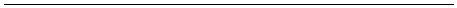 именами»33 и приводит несколько примеров тому. Онпишет, что папа Юлий II – Юлиан дела Ровере, «на на-шем просторечии – Робле» имеет гербом дуб (исп.roble); дом Сеспедес (Cespedes) имеет гербом в золотомполе шесть зелёных дерновин (исп. ces pedes), обра-зующих луг; герб древнего арагонского рода рико-омбреСáпата – в красном поле пять башмаков (исп. çapatas)ромбовых серебряных и чёрных, кайма из восьми золо-тых щитков с чёрной перевязью в красной главе34. РодКуэва и герцоги д’Альбукерке в напоминание о победемоссена Бельтрана над ужасным драконом в пещере(исп. cueva) используют герб – в золотом поле красныестолбы и за ними дракон, выходящий из пещеры, и кай-ма – восемь золотых косых крестиков35, приводит и дру-гие примеры. «Это же, – подкрепляет своё мнение Гуар-диола, – подтверждает Эрнан Мехиа в своём трактате«Об истинном благородстве» и лиценциат Отáлора вкниге «О благородстве», приводя примеры родов, кото-рые, происходя от имени известного замка, избираютновые переименования своих героических деяний»36.«Также помещают в щиты животных, как [напри-мер] род Лобо – в знак почтения, которое испытывают кдвум мальчикам, которые основали непобедимый Рим»37.Таким образом, в своих примерах Гуардиола говорит огласных гербах, то есть о действительном пути возникно-вения большого их количества, хотя, конечно, в случае сЛобо (исп. lobo – волк) его антикизирующее объяснениепринять нельзя.33333 Ibid. Fol. 50v.4 Ibid.5 Ibid. Fol. 51r.6 Ibid. Fol. 51r. Имеются в виду сочинение Ferrán Mexia. NobiliarioVero. Sevilla, 1492 (ed. facs. Madrid, 1974) и труд известного юриста,специалиста по нобилитетному праву Хуана де Арсе де Отáлора(1515/20–1562) Juan Arce de Otálora. De nobilitatis et inmunitatis His-paniae causis (quas hidalguia appellant) deque Regalium Tributorum(quos pechos dicunt) iure, ordine, iudicio, et excusatione summa seu trac-tatus. Granada, 1553 (переиздания: Salamanca, 1559, 1570; Venecia,1584; Madrid, 1613). См.: Lorca Martin de Villodres M.I. El jurista JuanArce de Otalora: un apologeta de la nobleza de sangre (la hidalguia) //Boletín de la Real Sociedad Bascongada de Amigos del País. T. 53, 2.1997. P. 611–654.37 Guardiola J.B. Op. cit. Fol. 51r.93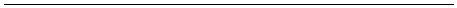 «Город Карфаген имел голову коня, Афины – оли-ву, Авила – короля – за ту верность, которую она имеласвоему королю Альфонсо VIII»38. Интересно то, что, во-первых, испанский город помещён в ряду античных, аво-вторых заслуживает внимания появление городскогогерба в эмблематическом пространстве, рисуемом Гуар-диолой.«Можно привести и многие другие примеры, –пишет Гуардиола, – но достаточно и этих»39, а за под-робностями он отсылает читателя к Общей хронике Ис-пании Бойтера и к книге Арготе де Молины о знатиАндалусии40.О других, то есть незнатных гербахПри поверхностном чтении Х. Гуардиолы можетсложиться впечатление, что испанская геральдика еговремени, то есть конца XVI в., состоит исключительноиз гербов знати. Принимая во внимание тему трактата,это выглядит естественным. Но в этом случае картинаоказывается довольно бедной и неправдоподобной.Однако, что бы ни декларировал Гуардиола, в еготексте присутствуют косвенные свидетельства того, что вдействительности картина была несколько иной. Уже вXIII главе Гуардиола настаивает на том, что «гербы про-исходят только от благородных»41. Имело ли смысл бытьстоль настойчивым, если эту точку зрения никто и ничто38 Ibid. Герб А́вилы – в красном поле серебряный собор и король-ребёнок с мечом в правой и державой в левой руке, сопровождаемыев поле щита легендами «Ávila del Rey – De los leales – De los cabal-leros». Согласно традиции герб с легендой «Ávila del Rey», в которомвместо собора была башня, дарован консехо города королём Аль-фонсо VII в 1130–1135 гг. за верность ему в период малолетства. В1166 г. Альфонс VIII добавил в герб легенду «Ávila de los Leales»; до1350 г. Альфонс XI дополнил его ещё одной «Ávila de los–Caballeros». Башня заменена собором в 1517 г.9 Ibid.0 Ibid. Fol. 51r–51v. Педро Антонио Бойтер (исп. Beutèr Pedro Antonio,лат. Beutherus) (1490–1554), теолог и первый валенсийский историкнемецкого происхождения, автор широко распространённой обще-испанской хроники Segunda parte de la Сrónica general de toda España.341538. Он считается одним из создателей легенды о четырёх столбахв гербе Каталонии. Труд Арготе де Молина – Argote de Molina G.Nobleza de Andalucía. Sevilla, 1588 (ed. facs.: Jaén, 1991).1 Guardiola J.B. Op. cit. Fol. 32r.494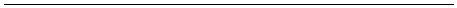 не оспаривало? В том-то и дело, что это не так. Интерес-но не то, что благородные обладали гербами, а то, чтоГуардиола настойчиво повторял это. В этом настойчивомповторении слышен спор не с мнениями других авторов-геральдистов (противоположных мнений, насколько мнеизвестно, в письменных текстах не высказано), а с реаль-ностью.Действительно, гербами обладали города – и это,известное с XIII в. обстоятельство, для Гуардиолы оче-видно. Но совершенно неожиданной оказывается XXIIглава с характерным названием «Как первые, кто обрелигербы и знаки были добрыми людьми (hombres buenos),которые по другому имени называются горожанами(cuidadanos)»42.О чем же повествует Гуардиола в XXII главе?«Мы написали, каким образом достигается ис-тинная знатность по причине славных деяний, в свиде-тельство и признание которых дарованы гербы и знаки;остаётся теперь пояснить, кто были первыми, кто тако-вые действия совершил, поскольку констатируется все-ми, что знатность не достигается в одно мгновение, какговорит Бальдо» и другие43. Далее, с привлечениемпримеров из античной и испанской истории, следуетпространный рассказ о том, как вилланы и печеро, берядля защиты государства (republica) в руки оружие, про-являют истинную доблесть и благородство, и для обо-значения их дел изобретаются надписи, статуи и щиты сгербами и знаками (escudos de armas y insignias)»44. Этоинтересное рассуждение развивается дальше: «эта доб-лесть (virtud) столь могущественна, что её величина ипроявления создают разницу в родах людей; и притом,что все – сыновья первых отцов и созданы рукой Богаиз одной и той же массы, одних она поднимает к славеи величию, а других опускает во тьму, низость и под-чинение»45. «Нет ясного [по происхождению] рода ни внаши дни, ни бывшего в прошедшие времена, в кото-ром доблесть одного или нескольких не была бы про-44442 Ibid. Fol. 51v.3 Ibid.4 Ibid. Fol. 53v.5 Ibid.95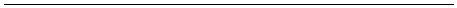 явлена и обозначена таким образом, чтобы его потом-ство не стало светлым, знаменитым, наделённым вели-кой честью»46. Несмотря на то, что собственно о гербахгорожан Гуардиола так ничего и не говорит, этот тезисоставляет ему возможность для объяснения происхож-дения ряда гербов.Завершается ода горожанам текстом установленияот лица императора Карла Великого (со ссылкой на Гар-си Алонсо де Торреса)47, в котором подробно излагаютсяпосмертные репрезентации в надгробиях, визуальныепризнаки на которых (наличие меча, шлема и прочего)связываются со статусом, подвигами и обстоятельствамикончины усопшего. «Все они могут быть одеты в гербо-вые котты, если имели таковые на поле боя»48 (имеютсяв виду надгробия, помещённые в храме или родовойчасовне). «И чтобы никакой кабальеро не носил гербо-вой котты с бахромой, если он не барон, и если гербыбудут с каймой, кайму составляет бахрома и [пусть] неносят кайму в своих гербах, и если нет каймы, сказаннаябахрома пусть будет цвета поля гербов»49. Этот, доволь-но странный текст, по словам Гуардиолы происходит «изтекста одной рукописи, которая повествует о родах игербах Испании, которую составил Гарси Алонсо деТоррес»50.Ясно, что текст анахроничный, и ссылка на КарлаВеликого – типичное обращение к авторитету древнегоустановления. Присутствующие в нём геральдическаядетализация и проблемы посмертной репрезентации –явно реалии Нового времени. Но даже и в Новом време-ни своей подробностью и тяготением к регламентацииони производят впечатление чисто умозрительной кон-444456 Ibid.7 Ibid. Fol. 58r–59v.8 Ibid. Fol. 58v.9 Ibid. Fol. 59v.0 Ibid. Гарси Алонсо де Торрес (Garci Alonso de Torres) (?– после1520), гербовый король Леон с 1485 г., автор многочисленных трудовпо геральдике, в числе которых «Blasón y recogimiento de armas»496 г. и «Libro de linajes de España con otras cosas tocantes a nobleza y1oficio de los reyes de armas» (известна также под названием «Espejode la nobleza»), одну из каковых, вероятно, и имеет в виду Гуардиола(Ceballos-Escalera y Gila A. de. Heraldos y reyes de armas en la corte deEspaña. Madrid, 1993. P. 224–225).96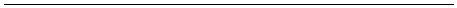 струкции. Однако именно в этом, на мой взгляд, и отра-зились характерные особенности мутаций, претерпевае-мых геральдикой во времена Гуардиолы.Правовой режим гербаВернёмся снова к тому, «Какими способами полу-чаются и обретаются гербы и знаки», о которых повест-вует XIV глава трактата.Гуардиола пишет, что гербы и знаки можно обрес-ти одним из двух способов. Первый [способ] есть гербырода, а второй – гербы достоинства51. «Гербы и знакирода, называемые частными, являются собственнымии, отличающиеся от других, принадлежат различнымродам, семьям и замкам»52. «Некоторые из них, – заме-чает Гуардиола, – даны по милости (merced) и приви-легии, которую дарует король или государь, как свиде-тельствует Бартоло» (имея в виду его трактат «О зна-ках и гербах»), и приводит в пример самого Бартоло,получившего за заслуги герб от Карла IV53. Это важныймомент для концепции Гуардиолы не столько в отноше-нии геральдики, сколько в смысле взаимоотношенийкороля и знати.Но сразу вслед за этой данью, принесённой гер-бам пожалования, он ещё раз возвращается к своейглавной мысли об обретении гербов: «Другие гербы изнаки обретают и добывают за славные поступки и ге-роические дела предков, чтобы, сохраняя память, свиде-тельствовать об этом потомкам». Этот обычай, по мне-нию Гуардиолы, тоже находит подтверждение в практи-ке римлян, которые ставили статуи54. «Генеалогическиедрева и блазоны создаются из генеалогии родов. И те, укого больше изображений и статуй от их предков, счита-лись более древними и благородными», как свидетель-551 Guardiola J.B. Op. cit. Fol. 35v.2 «Las armas y insignias que son de linage son dichas particulares, porquanto son proprias y pertenescen a linages, familias y solares differentesy distinctos de otros». Ibid.3 Ibid.4 Ibid. Fol. 36r.5597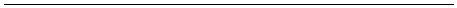 ствует Цицерон55. Далее он разбирает римские короны –corona muralis, corona civica и другие56.Внимание Гуардиолык римлянам связано нетолько с его эрудицией и общественным интересом кантичной истории, но и с его концепцией знати – то естьтех, кто совершил подвиги и славные деяния, памятью окоторых являются гербы. Наличие героических деянийпредков – важнейший пункт понимания Гуардиолой воз-никновения гербов. Первый способ, то есть родовые гер-бы, подразумевает их обретение как стяжание чести(honras)57. Второй способ обрести гербы – по уважению кдостоинству58. Кто не имеет достоинства, тот не имеет иправа на герб этого достоинства. «Следовательно, – дела-ет неожиданный вывод Гуардиола, – если нет достоинст-ва, то герб узурпируется». Любопытно и то, что он гово-рит, завершая этот пассаж: «Уместно в заключении обэтом типе гербов пояснить, что есть знаки должности иобщественного занятия, каковы докторы обоих прав,медицины или магистры теологии и другие, наделённыетакой же степенью, потому что оные могут носить зна-ки, которые им предоставлены по их достоинству идолжности, как ныне носят пять консулов в городе Бар-селоне, которые используют знаки на своих одеяниях ипечатях в течение срока их должности, исполняемой втечение одного года»59.В это же число обретаемых по должности гербовон включает гербы епископов и других прелатов, как на-пример, настоятеля своего монастыря Сан-Бенито эльРеаль де Саагун, который на срок отправления должностинастоятеля использует гербы в своих печатях и прочем.Гербы и печати настоятеля в древние времена были с изо-555555 Ibid.6 Ibid. Fol. 36v.7 Ibid. Fol. 37v.8 Ibid.9 «Para conclusion desta manera de armas, es de razon que declaremos decomo ay insignias de dignidad y officio comun, como son las de los Doc-tores en las Leyes, en Canones, Medicina, o maestros en Theologia, y otrosgraduados desta manera; porque estos tales pueden traer las insignias q sonconcedidas a su dignidad y oficio, como tambien traen oy dia los cincoConsules que ay en la ciudad de Barcelona, los quales gozan de las insig-nias en sus ropas y sellos, durante el cargo y officio, que es por espacio devn año». Ibid. Fol. 37v.98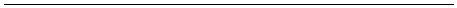 бражениями св. Марсилия и св. Ноны с её двенадцатьюсыновьями, как свидетельствуют, по словам Гуардиолы,материалы монастырского архива60.К числу должностных гербов, хотя и несколько от-личающихся, Гуардиола относит и гербы королей и суве-ренов, которые принадлежат им по праву и титулу61.Вслед за этим кратко освещается существующаяпрактика: «И следует отметить, что любой, будь онидальго, будь виллан, или какого-либо другого низкогоположения, может взять и присвоить себе гербы и зна-ки»62. Этот пассаж появился под давлением действи-тельности с одной стороны, и авторитета Бартоло – сдругой: герб подобен имени и, если любому разрешеновзять имя, то таким же образом поступают в отношениигербов и знаков, «чтобы дать каждому знак, [выражаю-щий] кто он есть, и отличить себя от других».На первый взгляд это самый уязвимый и противо-речивый тезис Гуардиолы, из которого, казалось бы,должно воспоследовать признание того, что все могутиметь гербы по своему произволению. Однако ничегоподобного не наблюдаем. Гуардиола пишет: «От этого[то есть по имени – А.Ч.] происходит обычай иметь гер-бы, которые ныне пришли в такое злоупотребление, чтоткач или какой-либо другой ремесленник хочет пользо-ваться гербом, как самый благородный родовитый ка-бальеро»63. «Я не отрицаю того, – соглашается он, – чтосообщество этих ремёсел имеет знак или девиз своейработы и занятий, но мне досадно, что любой сапожникхочет взять себе гербы, не надлежащие его личности илироду, и пользоваться щитом с ними»64. Казалось бы, Гу-ардиола находится в затруднительном положении: с од-ной стороны авторитет Бартоло, с другой вся собствен-ная концепция. Но он выходит из затруднения с помо-щью тех же Бартоло и Оноре де Бонэ, используя их те-зис об узурпации гербов: «И таким образом вышеска-занное правило, что каждый может брать себе гербы,666660 Ibid. Fol. 38r.1 Ibid.2 Ibid.3 Ibid. Fol. 38v.4 Ibid.99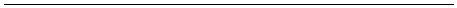 дóлжно понимать со справедливой и разумной скромно-стью, они не должны быть в ущерб третьему»65.В чём же ещё состоят, на взгляд Гуардиолы, зло-употребления? «Отсюда же ясно, что может быть за-прещено тем, кто происходят от расы иудеев или мавровбрать имена, а также гербы и знаки, которые никогда имне принадлежали»66. Он свидетельствует, что они берутизвестные имена – Веласко, Мендоса, Пиментель, онижелают иметь гербы и знаки, они хоронят с надписями,эпитафиями и гербами (insignias de escudos)67.Возвращаясь в этом же контексте к роли государяи распространяющейся практике подтверждения гербовкороной, Гуардиола, ссылаясь на Бартоло, настаивает:«Никто не может быть почитаем за свои гербы и знаки,если они не обретены от власти государя… Если двоеносят те же самые гербы и знаки, и не ясно, кто первыйстал их обладателем, пусть будет предпочтён тот, ктообрёл их от руки государя»68.Конкретные примеры и их особенностиГуардиола настойчиво стремится выделить гербызнати из всего многообразия визуальных признаков. Отом, как распознать гербы и знаки благородных, повест-вует XVIII глава. В ней сказано: «Гербы по-другому на-зываются щитами и знаками благородства»69 и изобра-жаются в разных местах: в первую очередь – это самоедревнее, ещё со времён римлян – на штандартах и зна-мёнах. Второе место расположения – на щитах, в томчисле и щитах на надгробиях70. Помещать гербы на над-гробиях – обычай очень древний, пишет Гуардиола,65 Ibid. Оноре де Бонэ (Honoré de Bonet) (1340/1345–1410), автор юри-дического сочинения «L’Arbre des Batailles» 1382–1387 гг., вклю-чающего геральдический трактат. Подробнее см.: Черных А.П. «Дре-во Битв» как источник по истории геральдики. Вступ. статья и пере-вод //Нумизматика на рубеже веков. Нумизматический сборник.Часть XV. Труды Государственного Исторического музея. Вып. 125.М., 2001. C. 108–122.66666 Guardiola J.B. Op. cit. Fol. 38v.7 Ibid. Fol. 39r.8 Ibid.9 «armas, que por otro nombre se llaman escudos y insignias de Nobleza».Ibid. Fol. 45r.0 Ibid. Fol. 46r–46v.7100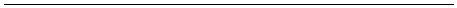 ссылаясь примерами на Библию и Плиния71. Он считает,что этот обычай произошёл от древних греков, которыежили в Испании. Есть также обычай помещать гербы наперстнях – примеры тому Александр Македонский, Да-рий. Их делали как из золота, так и из серебра или лю-бого другого металла, на которых имелись гербы, и ко-торые называются просторечно печатями (sellos), какясно видно в королевских хартиях, посланиях и распо-ряжениях, которые постоянно рассылались в разныечасти этих королевств – «и того же самого придержива-ются какие угодно кабальеро, идальго и благородные, атакже клирики, и лица, представляющие собой публич-ные должности и достоинства»72.Геральдические замечания присутствуют и в дру-гих частях текста трактата, например в упоминании ле-генды о гербе Симанкаса с семью девственницами73, врассказеорыцарских орденахиих гербахиинсигниях74, упоминанииовизуальных признакахкабальеро75, рассказе о знаке кальдеры76.Теоретическая геральдикаЗаключает геральдическую часть своего трактатаГуардиола весьма скромным изложением формальнойгеральдики. В XX главе, повествующей «О формах ицветах гербов и знаков», он пишет: «имеется различиемежду живыми гербами и гербами поля [боя] (armasviuas y armas do campo)»77. «Первые – это животные илидеревья или цветы, которые есть вещи, которые имеютжизнь; вторые есть мечи, боевые рукавицы или какая-либо часть доспеха, которую захватили у врага на поле[боя] и в память о победе взяли девизом в щит и гер-бом»78. И приводит примером случай, когда в 1525 г.вбитве при Павии был взят в плен король Франции Фран-циск I. Отличился при этом галисиец Пита де Авейга (Pita777777771 Ibid. Fol. 46v.2 Ibid. Fol. 47v.3 Ibid. Fol. 76v.4 Ibid. Fol. 85r–92v.5 Ibid. Fol. 100r–104r.6 Ibid. Fol. 112v.7 Ibid. Fol. 49r.8 Ibid.101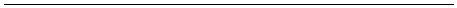 de Aueyga), воспитанник дома маркиза де Сарриа. В каче-стве поощрения император Карл V наградил его деньгамии правом поместить в свой герб крест и рукавицу с захва-ченным королём, согласно тому, что пишет доктор Гонса-ло де Ильескас79.Животные должны изображаться смелыми, хищ-ные птицы в их хищном облике, другие – шествующи-ми. Это парафраз Бартоло80.Гуардиола пишет: «Цветов, которыми рисуют иизображают гербы и знаки благородства – четыре», аименно «colorado, который в геральдике (слова «гераль-дика» ещё не существует, Гуардиола пользуется терми-ном armeria – А.Ч.) называют gulas, azul – azur (sic!),negro называют sable, verde – synopla»81. Интересно да-лее – он пишет, что «пурпурный есть смесь, которая со-стоит из двух металлов, которые являются жёлтым ибелым, которые по другому – золото и серебро»82. Этоочень странная фраза, свидетельствующая скорее обудалённости Гуардиолы от теоретической геральдики,чем о несложившейся испанской цветовой геральдиче-ской номенклатуре, что отчасти тоже имело место. И какбы в подтверждение Гуардиола ссылается на авторитетБартоломе Кассанеуса83.Далее Гуардиола излагает основное правило фор-мальной геральдики, подробно разъясняя его («как еслибы помещали золотого льва в серебряном поле или на-оборот,в щите полностью золотом – серебряногольва»84, но делает из этого категоричный вывод правово-789 Ibid. Fol. 49r–49v. Имеется в виду книга Illescas Gonçalo de. Historiapontifical y catolica. Burgos: Por Martin de Victoria, 1578.0 Guardiola J.B. Op. cit. Fol. 49v. «Указанные животные должны изо-бражаться в их наиболее благородных позах, а также в тех, в кото-рых в наибольшей степени проявляется их сила» (Трактат Бартолоди Сассоферрато «О знакахи гербах» (вступ. статья, переводА.П. Черных) //Средние века. Вып. 52. М., 1989. C. 317).1 Guardiola J.B. Op. cit. Fol. 49v.882 «la mistion es purpura q se cõpone de dos metales, q son amarillo yblãco, q en otra manera por mejor dezir son oro y plata » Ibid.3 Кассанеус Бартоломеус (фр. Barthélémy Chasseneux, лат. BartholomeusCassanaeus) (1480–1541), французский юрист и эрудит, автор весьмаизвестного в XVI в. геральдического сочинения Chasseneus Bartholo-maeus de. Catologus gloriæ mundi, excellentias et præeminentias onniumfere statuum continens. Paris, 1527.884 Guardiola J.B. Op. cit. Fol. 49v.102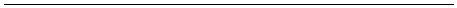 го характера: «и уместно заметить, что тот, кто носитцвет на цвете, имеет ложные гербы»85. Гуардиола гово-рит об общеизвестном исключении – гербе Иерусалим-ского королевства, традиционное объяснение возникно-вения которого полностью согласуется с коммеморатив-ной концепцией самого Гуардиолы86.Каким же предстаёт в изложении Гуардиолы об-щий облик геральдики и эмблематического пространст-ва? На первый взгляд они бедны и ограничены гербамизнати.Уже в самом начале трактата, пытаясь дать опреде-ление знати, он пишет, что тем, кто относится к знати,известным и знаменитым, в память об их доблестных игероических деяниях дадены отдельные знаки и гербы,как вознаграждение за их труды87. Таким образом, Гуар-диола пытается вести речь об «истинной» знати(verdadera nobleza). И даже когда XVI главу он наполняетисторическим прославлением испанцев, он пишет: «при-знано, что гербы (blasones y escudos de armas) свойствен-ны испанцам как истинно благородным»88.Роль геральдики в тексте Гуардиолы заключаетсяв выявлении истинной знати через гербы, поскольку, какуже говорилось, гербы, по его мнению – неоспоримыесвидетельства героических деяний предков. В такомслучае понимание происхождения гербов оказываетсятеснейшим образом связанным с его концепцией знати ипопыткой определить знать как слой общества, обла-дающий некоей социальной, политической и моральнойценностью. Геральдика в трактатах о знатности, претен-дуя на выражение консолидации знати, отражает в то жевремя процесс её концептуализации.В пору сильнейших перемен, которые испытывалазнать, когда менялся её облик с помощью различныхсредств, в том числе и геральдики, Гуардиола объектив-но выстраивал новое социокультурное пространство8885 Ibid.6 Ibid. Fol. 49v–50r.7 «Ellos son conocidos, claros, illustres y resplandecientes, con sus virtudes yheroicas obras en cuya memoria les fueron dadas insignias y armas particu-lares, como premio y galardon de sus trabajos». Ibid. Fol. 2r.8 Ibid. Fol. 41r.8103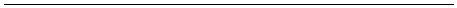 испанского общества конца XVI в., в котором знать еслине всегда занимает, то должна занимать подобающеевысокое место. Но это всё относится только к «истин-ной» знати, исключительность которой призваны обо-значить гербы. Имеет значение в этом и до некоторойстепени игра слов: в полемике между armas и letras при-менительно к знати словом armas обозначаются и гербы,становясь, таким образом, несомненным признакомблагородства89.Автор рисует общий облик знати, выраженныйкак нематериально (определение благородства, формывключения в знать, определение понятия чести, объяс-нения иерархии знати), так и в видимых признаках –гербах. У Гуардиолы три основных источника знатности–по доблести (virtud – как источник благородства), понаследованию (по крови), по богатству (по экономиче-ской мощи знати). Эти критерии не новы – их высказы-вал ещё Ферран Мехиа в конце XV в. В какой мере онисвязаны с гербами? Чрезмерная настоятельность поже-ланий в отношении принадлежности гербов и их роликак маркёра знатности вызывает сомнения в том, чтоони действительно в таковом качестве бытовали в ис-панском обществе XVI в. Богатство (в виде растущегобогатства неблагородных) – это одна из проблем, угро-жавших знати. С добродетелью дела обстояли не лучше,поскольку Гуардиола знал своё время и не всё в дейст-вительности обстояло так умильно хорошо, как можетпоказаться из ряда деклараций. Геральдика работает втесной связи со второй концепцией – легитимацией поправу наследования. Но при этом приоритет знатности,даруемой короной, а равно и гербов, защищался и ста-рой знатью, и новой.Реальная разобщённость испанского общества,противопоставленная декларированному Средневековьемединству, была действительностью, осознание которойволновало всё общество, но самостоятельный голос по-лучила только оценка знати, которая оказалась неотдели-ма от оценки благородства и знатности как структури-рующих ценностей. Эта тема исследуется уже более чет-89 Guillén Berrendero J.A. La tratadística nobiliaria como espejo de nobles…P.102.104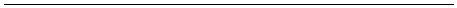 верти века, насчитывает немало исследований, и по объ-ёмности её я не могу оной касаться. Я ограничился оцен-кой лишь геральдического компонента в этих произведе-ниях на примере одного трактата–трактатаХ. Гуардиолы, тем более, что о концепциях знати, о по-нимании её как социальной ценности и тому подобномговорится во многих публикациях, а о геральдике – нислова.Формально геральдика позиционироваласьвтрактатах, схожих с трактатом Гуардиолы, как знание,которое необходимо благородному человеку в числепрочих знаний, присутствуя как бы с образовательнойцелью. Это общее место геральдического изложения,надо полагать, с конца XV в. В какой мере здесь сказа-лось распространившееся со времён Контрреформациитребование обучать правящую элиту90 – не на этом при-мере решать, хотя некоторые авторы считают этот трак-тат, подобно другим трактатам, появившимся вслед затрактатами об обучении государей – образовательным91.Что же касается самой геральдики в трактате, тоона в нём – отражение попытки выделить, обозначитьблагородное сословие. Геральдика служит одним из спо-собов определить знать, отличить её от других. Это пол-ностью согласуется с общей тональностью трактатов,которые пытались трактовать знать как особую частьобщества. При этом у геральдики в целом оказалась со-вершенно неожиданная, несвойственная ей в Средниевека роль. В трактате Гуардиолы мы находим началоформирования понимания и восприятия геральдики какатрибута и признака привилегированного сословия, ко-торое в Новое время стало господствующим и сменилоеё средневековое восприятие. Если средневековые гербыбыли не более чем визуальным выражением имени рода,то с XVI в. начался процесс, суть которого состоит втом, что гербы стали оцениваться как атрибут благород-ства, как явный социальный маркёр. И наличие гераль-дического компонента в большом трактате было призва-но в сознании общества закрепить факт обладания гер-бами только за знатью, связать в сознании общества гер-990 Ibid. P. 97.1 Ibid.105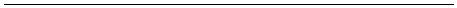 бы и знать. Таким образом, становятся понятными обос-нование и механизм формирования этого нового обликастаринной системы гербов, в которой гербы приобреличерты исключительности и принадлежности лишь од-ному определённому социальному слою.Моё обращение к тексту трактата Х.Б. Гуардиолыне претендует на то, чтобы решить или даже хотя быбегло осветить весь спектр исследовательских проблем,которые возникают в связи с ним. Цель моя была намно-го скромнее – показать необходимость включения в ре-шение этих проблем геральдического компонента какпоказательной и неотторжимой их части. Насколько этоудалось – судить не мне.106